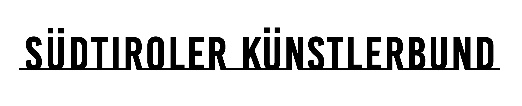 An den 
Südtiroler Künstlerbund                                                                        
Weggensteinstr. 12
I-39100 Bozen www.kuenstlerbund.org 
Email: info@kuenstlerbund.org 
Tel. 0471/977037 

Betrifft: Ansuchen um Aufnahme in den Südtiroler Künstlerbund 


Der/die Unterfertigte ________________________________________________________________, geboren am ___________________, in __________________________________________________, wohnhaft in______________________________________________________________________  _, Tel. _________________________________________ Handy________________________________, Email ___________________________________ Homepage_________________________________,Name soziale Medien (Instagram, fb, LinkedIn, u.a.) _______________________________________, Steuernummer______________________________MwSt.Nr.________________________________,ersucht nach Einsichtnahme und Bejahung der Statuten um Aufnahme in den Südtiroler Künstlerbund, in die Sparte __________________________________________________________________________________. 

Er/sie übt den Beruf des Künstlers/ der Künstlerin hauptberuflichin Teilzeitweniger als 50% aus.Er/sie hat einen mehrjährigen fachrelevanten Ausbildungslehrgang und / oder an einer anerkannten Hochschule eine Fachausbildung oder Kunstakademie mit Abschluss absolviert.nein, ich bin Autodidakt ja wenn ja, bitte Ausbildung anführen:  ____________________________________________________________________________Er/ sie hat Auszeichnungen, Preise, Stipendien, Werkbeiträge erhalten und/oder kann Ankäufe und/oder Aufträge/Engagements durch eine öffentlich/privat anerkannte und eingetragene Institution belegen. nein ja wenn ja, bitte auflisten:  ____________________________________________________________________________ER/ sie hat künstlerische Projekte, wie Ausstellungen in anerkannten und eingetragenen öffentlichen/privaten Kunsteinrichtungen; Publikationen, Veröffentlichungen in anerkannten Fachliteraturen; Lesungen, Konzerte, Aufführungen, Filmvorführungen in oder über öffentlich/privat anerkannten und eingetragenen Einrichtungen ausgeführt. ER/sie kann diese in Form von Dokumentationen des Austragungsortes oder Veranstalters, Medienberichterstattung oder Publikationen belegen. nein ja wenn ja, bitte Ausbildung anführen:  ____________________________________________________________________________
Er/sie hat mindestens 3 Jahre vor der Bewerbung regelmäßige Werkproduktionen und damit eine kontinuierliche künstlerische Weiterentwicklung vorzuweisen. nein ja, ist im beigefügten Portfolio ersichtlichEr/sie beschreibt kurz seine Motivation, warum er Mitglied des Südtiroler Künstlerbundes werden möchte.__________________________________________________________________________________  Er/sie erklärt die Voraussetzungen zur Aufnahme laut Statut zu erfüllen. Datum: 
Unterschrift: 

Weitere erforderliche Unterlagen: LebenslaufPortfolio